Тема «Светлый праздник Пасха»Задание по выбору:1. Нарисовать пасхальное яйцо по алгоритму как в презентации;2. Раскрасить пасхальное яйцо (прил.1);3. Нарисовать любое пасхальное яйцо Эл.ресурс с примерами и алгоритмами: https://www.google.com/search?q=%D1%80%D0%B8%D1%81%D1%83%D0%BD%D0%BA%D0%B8+%D0%BF%D0%B0%D1%81%D1%85%D0%B0%D0%BB%D1%8C%D0%BD%D0%BE%D0%B3%D0%BE+%D1%8F%D0%B9%D1%86%D0%B0&tbm=isch&ved=2ahUKEwjN4pCs8uToAhWMXZoKHQSwAvwQ2-cCegQIABAA&oq=%D1%80%D0%B8%D1%81%D1%83%D0%BD%D0%BA%D0%B8+%D0%BF%D0%B0%D1%81%D1%85%D0%B0%D0%BB%D1%8C%D0%BD%D0%BE%D0%B3%D0%BE&gs_lcp=CgNpbWcQARgAMgIIADICCAAyAggAOgQIIxAnOgQIABBDOgUIABCDAToHCAAQgwEQQzoGCAAQCBAeUNSLFVjftxVghMoVaABwAHgAgAFeiAG8DJIBAjE5mAEAoAEBqgELZ3dzLXdpei1pbWc&sclient=img&ei=lBaUXs3IAYy76QSE4IrgDw&bih=608&biw=1366Фото/скан готовой работы отправить на эл.почту  everest.distant@yandex.ru  для проверки, в теме письма указать урок ИЗО и классПриложение 1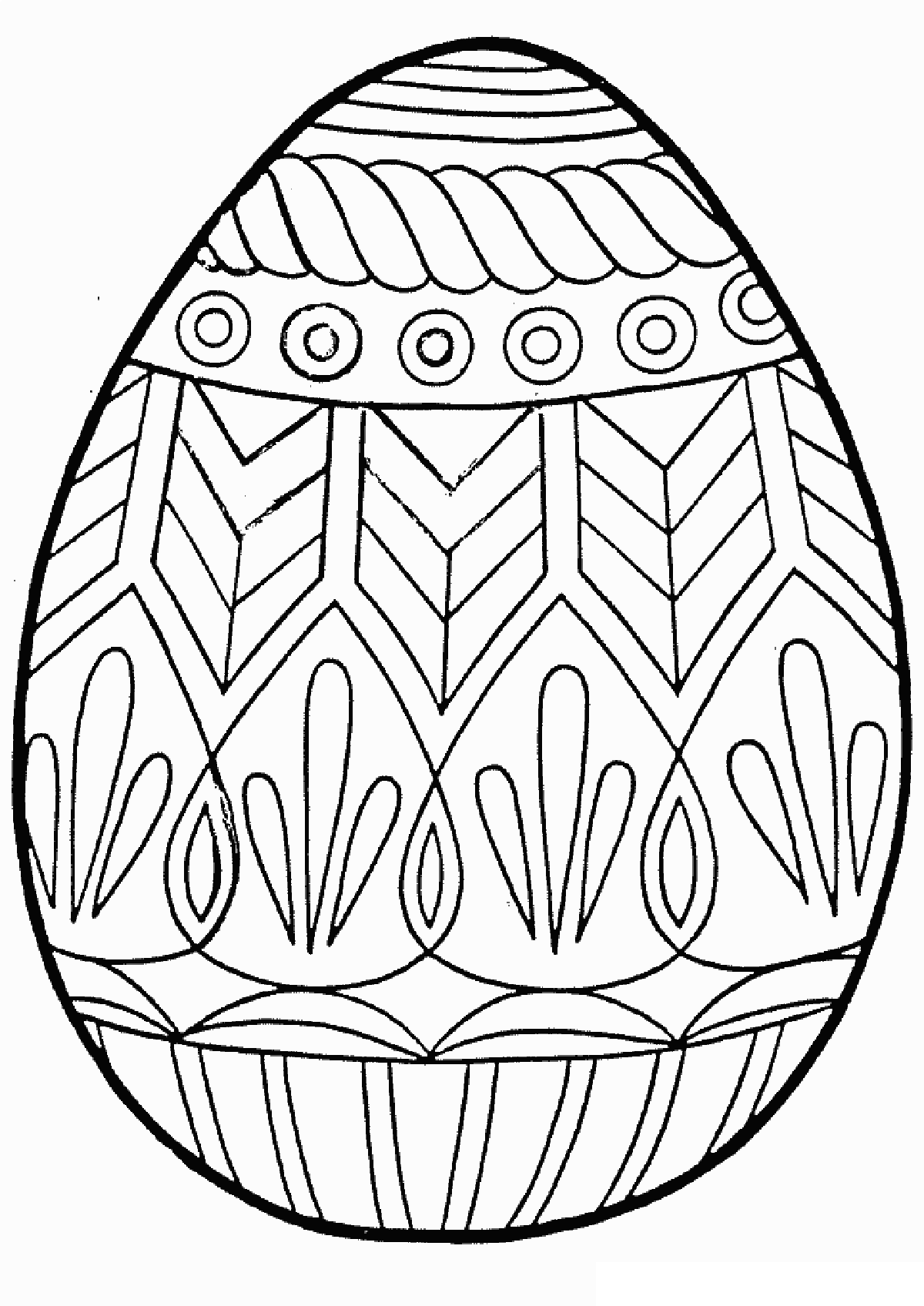 